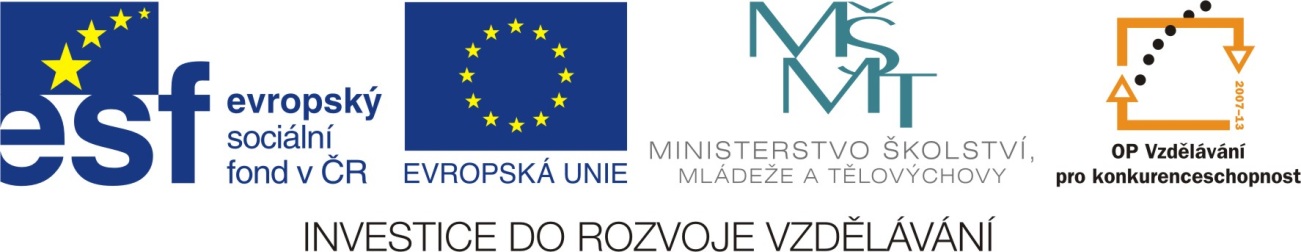 NÁZEV ŠKOLY: Základní škola a Mateřská škola Dublovice, okres PříbramAUTOR: Mgr. Markéta SedláčkováNÁZEV: VY_32_INOVACE_PRV_17_POTRAVNÍ ŘETĚZECTÉMA: Potravní řetězecČÍSLO  PROJEKTU: CZ.1.07/1.4.00/21.3399Anotace:Ročník: materiál je určen pro žáky třetího ročníku základní školyDruh materiálu: pracovní listCíl:	 žák si procvičí učivo daného tématu, zamyslí se nad potravními vztahy ve volné příroděPomůcky: pero, pastelkyMetodické pokyny: materiál je vhodný pro práci s interaktivní tabulí, úkoly slouží k procvičení základních poznatků, žáci mohou doplňovat na tabuli nebo je možné použít materiál v tiskové podoběPOTRAVNÍ  ŘETĚZEC	Potravní řetěz je zjednodušené vyjádření potravních vztahů, to je požírání v živočišné říši. Předcházející druh je vždy zdrojem potravy pro druh následující. Jednoduše řečeno, potravní řetězec je, kdo koho jí.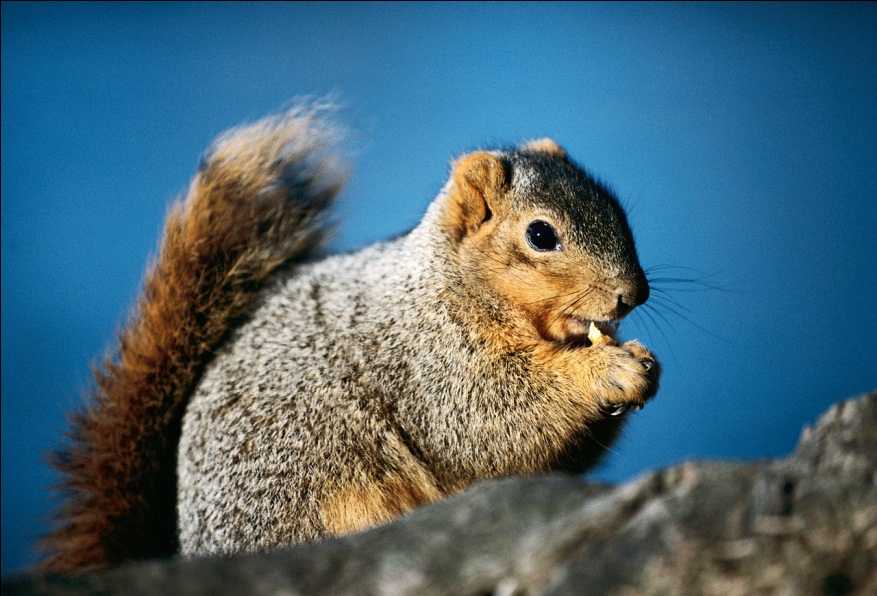 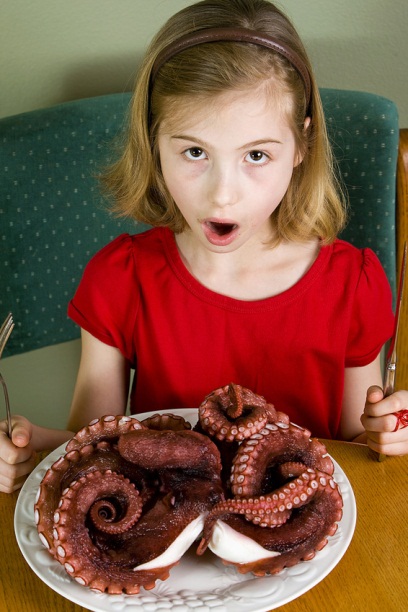 Příklad potravního řetězce▪	člověk   -   býk   -   tráva▪	sova   -   potkan   -   obilí▪	lední medvěd   -   tuleň   -   ryba▪	lev   -   zebra   -   tráva▪	liška   -   ježek   -   mravenec   -   mšice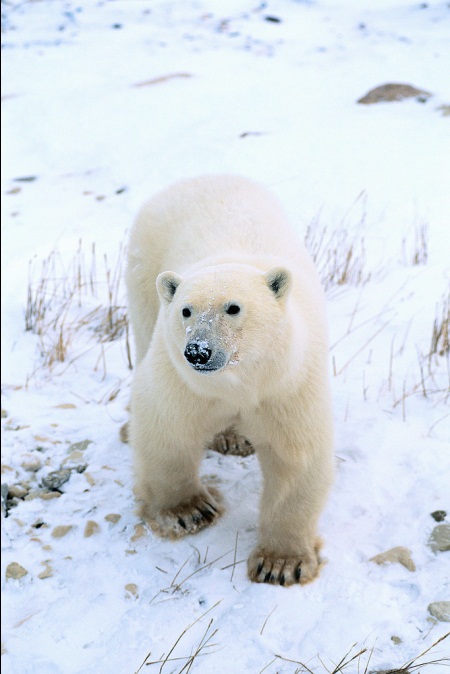 Vytvoř potravní řetězceSprávné řešení:kočka   -   myš   -   semenavlk   -   srnka   -   trávamedvěd   -   ryba   -   řasyliška   -   ježek   -   mravenechad   -   myš   -   obilížralok   -   tuňák   -   rybaCitace:• Office.microsoft.com